 Corte de mato e limpeza na Academia ao Ar Livre- Jardim Jurema.Senhor Presidente,Senhores Vereadores,O(s) Vereador(es) que subscrevem apresenta(m), nos termos regimentais, a seguinte Indicação, solicitando o seu encaminhamento ao Poder Executivo Municipal para as devidas providências:Execução de serviços de corte de mato, limpeza e adequação da iluminação na “Academia ao Ar Livre” localizada na Rua Vicente Ângelo Bissoto, em fronte ao nº 597, no Bairro Jardim Jurema.Justificativa                                          Conforme fotos anexas munícipes usuários da Academia reclamam que no local o mato está muito alto, sem iluminação impossibilitando o uso dos aparelhos e também com risco de atrair animais peçonhentos.Valinhos, 21 de março de 2022.AUTORIA: THIAGO SAMASSO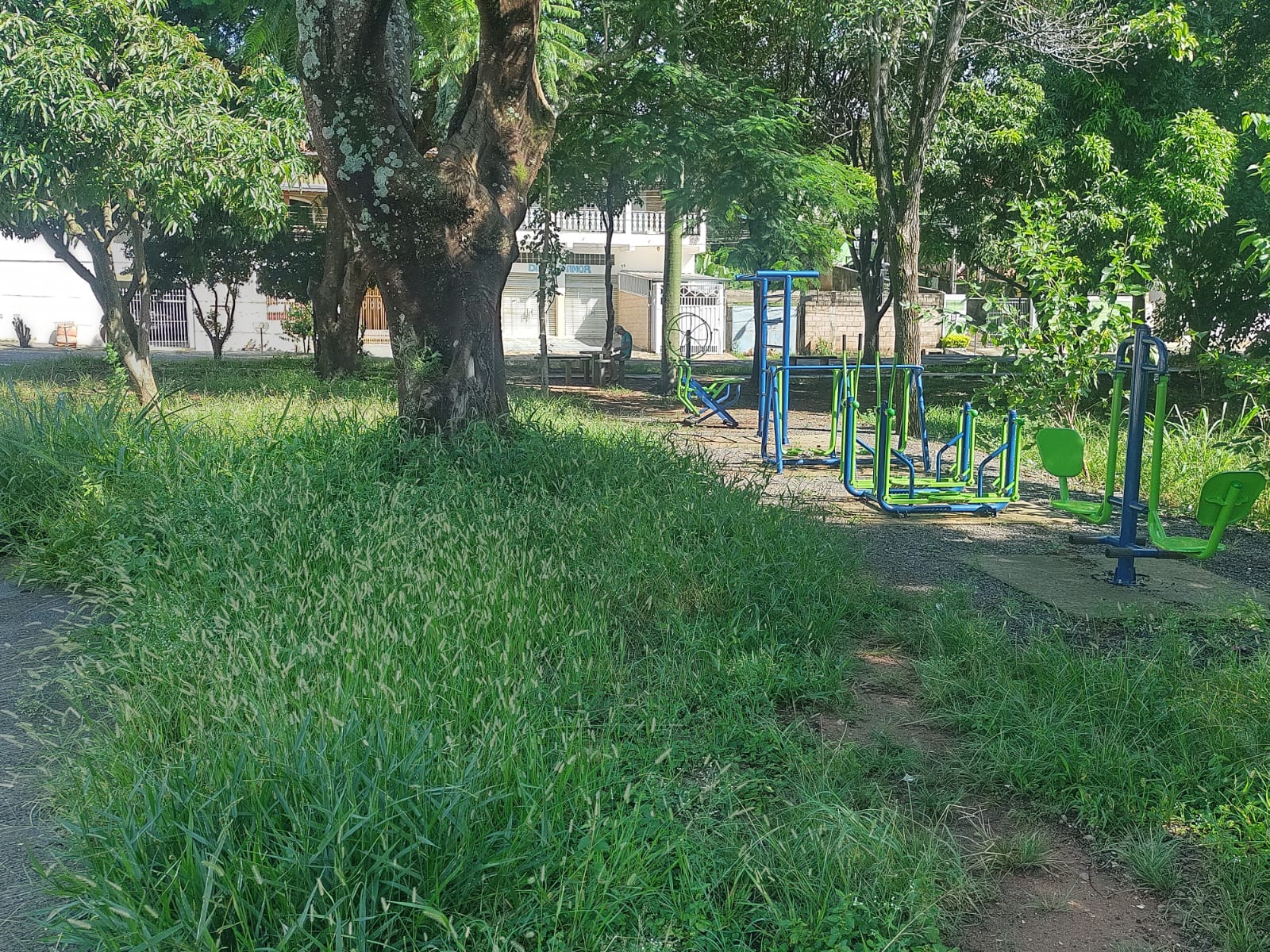 